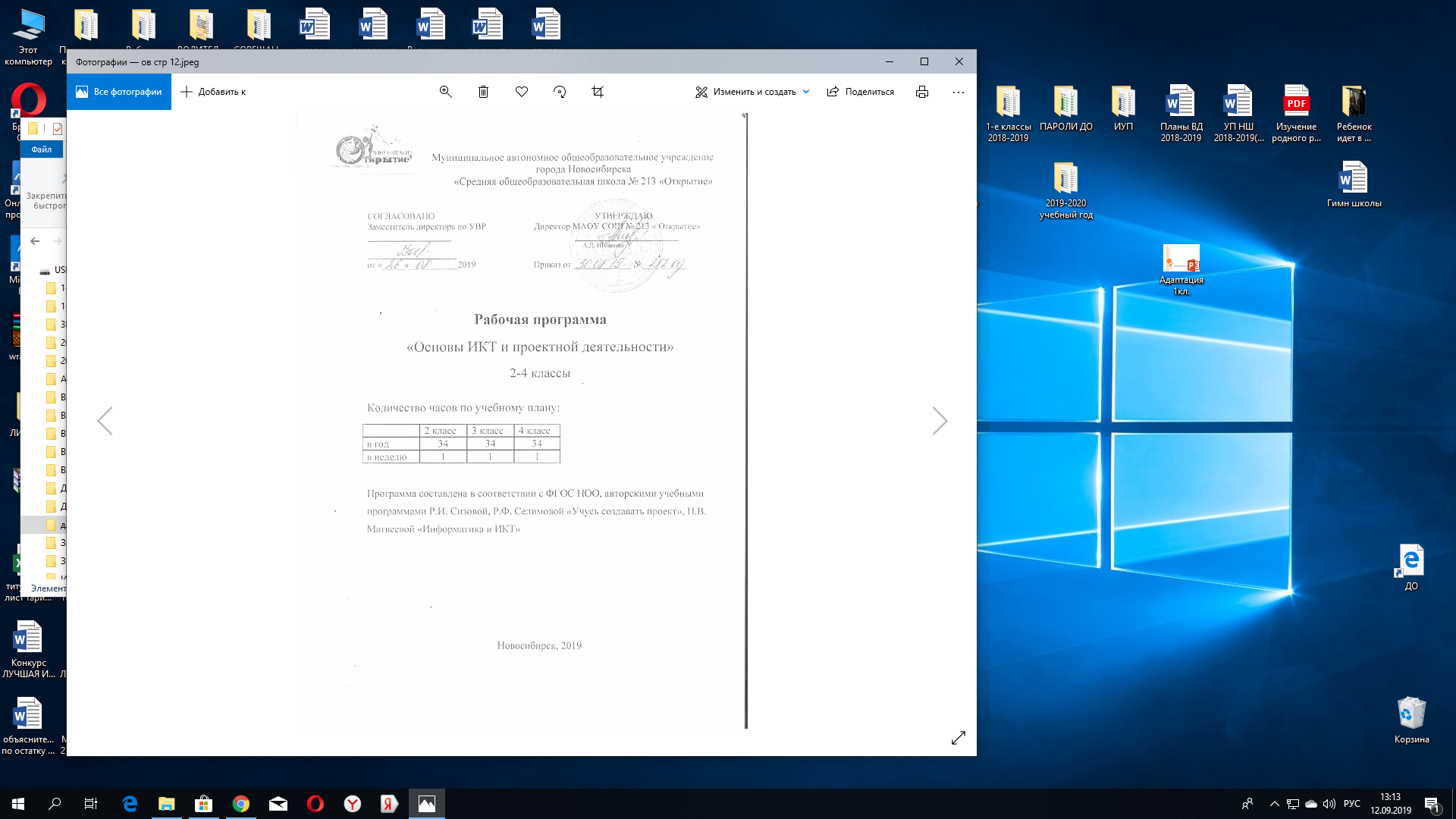 ОСНОВЫ ИКТ И ПРОЕКТНОЙ ДЕЯТЕЛЬНОСТИ      Настоящая рабочая программа разработана в соответствии с основными положениями ФГОС НОО, планируемыми результатами НОО, требованиями ООП НОО МАОУ СОШ № 213 «Открытие».ПЛАНИРУЕМЫЕ РЕЗУЛЬТАТЫ ОСВОЕНИЯ УЧЕБНОГО ПРЕДМЕТАЛичностные результаты:Метапредметные результаты: Предметные результатыСОДЕРЖАНИЕ УЧЕБНОГО ПРЕДМЕТАТЕМАТИЧЕСКОЕ ПЛАНИРОВАНИЕ2 класс 3 класс4 класс2 класс3 класс4 класс- критическое отношение к информации и избирательность её восприятия; - уважение к информации о частной жизни и информационным результатам других людей;- осмысление мотивов своих действий при выполнении заданий с жизненными ситуациями;- начало профессионального самоопределения, ознакомление с миром профессий, связанных с информационными и коммуникационными технологиями.- критическое отношение к информации и избирательность её восприятия; - уважение к информации о частной жизни и информационным результатам других людей;- осмысление мотивов своих действий при выполнении заданий с жизненными ситуациями;- начало профессионального самоопределения, ознакомление с миром профессий, связанных с информационными и коммуникационными технологиями.- критическое отношение к информации и избирательность её восприятия; - уважение к информации о частной жизни и информационным результатам других людей;- осмысление мотивов своих действий при выполнении заданий с жизненными ситуациями;- начало профессионального самоопределения, ознакомление с миром профессий, связанных с информационными и коммуникационными технологиями.УУД2 класс3 класс4 классПознавательные - осуществлять поиск необходимой информации для выполнения учебных заданий с использованием учебной литературы, энциклопедий, справочников (включая электронные, цифровые), в открытом информационном пространстве, в том числе контролируемом пространстве Интернета;- использовать знаково-символические средства, в том числе модели (включая виртуальные) и схемы (включая концептуальные) для решения задач;- строить сообщения в устной и письменной форме;-устанавливать причинно-следственные связи в изучаемом круге явлений;- строить рассуждения в форме связи простых суждений об объекте, его строении, свойствах и связях;- владеть рядом общих приёмов решения задач.- осуществлять поиск необходимой информации для выполнения учебных заданий с использованием учебной литературы, энциклопедий, справочников (включая электронные, цифровые), в открытом информационном пространстве, в том числе контролируемом пространстве Интернета;- осуществлять запись (фиксацию) выборочной информации об окружающем мире и о себе самом, в том числе с помощью инструментов ИКТ;- использовать знаково-символические средства, в том числе модели (включая виртуальные) и схемы (включая концептуальные) для решения задач;- строить сообщения в устной и письменной форме;- ориентироваться на разнообразие способов решения задач;- устанавливать причинно-следственные связи в изучаемом круге явлений;- строить рассуждения в форме связи простых суждений об объекте, его строении, свойствах и связях;- обобщать, т. е. осуществлять генерализацию и выведение общности для целого ряда или класса единичных объектов на основе выделения сущностной связи;- осуществлять подведение под понятие на основе распознавания объектов, выделения существенных признаков и их синтеза;- устанавливать аналогии;- владеть рядом общих приёмов решения задач.- осуществлять поиск необходимой информации для выполнения учебных заданий с использованием учебной литературы, энциклопедий, справочников (включая электронные, цифровые), в открытом информационном пространстве, в том числе контролируемом пространстве Интернета;- осуществлять запись (фиксацию) выборочной информации об окружающем мире и о себе самом, в том числе с помощью инструментов ИКТ;- использовать знаково-символические средства, в том числе модели (включая виртуальные) и схемы (включая концептуальные) для решения задач;- строить сообщения в устной и письменной форме;- ориентироваться на разнообразие способов решения задач;- основам смыслового восприятия художественных и познавательных текстов, выделять существенную информацию из сообщений разных видов (в первую очередь текстов);- осуществлять анализ объектов с выделением существенных и несущественных признаков;- осуществлять синтез как составление целого из частей;- устанавливать причинно-следственные связи в изучаемом круге явлений;- строить рассуждения в форме связи простых суждений об объекте, его строении, свойствах и связях;- обобщать, т. е. осуществлять генерализацию и выведение общности для целого ряда или класса единичных объектов на основе выделения сущностной связи;- осуществлять подведение под понятие на основе распознавания объектов, выделения существенных признаков и их синтеза;- устанавливать аналогии;- владеть рядом общих приёмов решения задач. Регулятивные Ученик научится:- принимать и сохранять учебную задачу;- учитывать выделенные учителем ориентиры действия в новом учебном материале в сотрудничестве с учителем;- планировать свои действия в соответствии с поставленной задачей и условиями её реализации, в том числе во внутреннем плане;- осуществлять итоговый и пошаговый контроль по результату (в случае работы в интерактивной среде пользоваться реакцией среды решения задачи);- оценивать правильность выполнения действия на уровне адекватной ретроспективной оценки соответствия результатов требованиям данной задачи и задачной области;- различать способ и результат действия;Ученик получит возможность научиться:- в сотрудничестве с учителем ставить новые учебные задачи;- самостоятельно учитывать выделенные учителем ориентиры действия в новом учебном материале;- самостоятельно адекватно оценивать правильность выполнения действия и вносить необходимые коррективы в исполнение как по ходу его реализации, так и в конце действия.Ученик научится:- принимать и сохранять учебную задачу;- учитывать выделенные учителем ориентиры действия в новом учебном материале в сотрудничестве с учителем;- планировать свои действия в соответствии с поставленной задачей и условиями её реализации, в том числе во внутреннем плане;- учитывать установленные правила в планировании и контроле способа решения;- осуществлять итоговый и пошаговый контроль по результату (в случае работы в интерактивной среде пользоваться реакцией среды решения задачи);- оценивать правильность выполнения действия на уровне адекватной ретроспективной оценки соответствия результатов требованиям данной задачи и задачной области;- адекватно воспринимать предложения и оценку учителей, товарищей, родителей и других людей;- различать способ и результат действия.Ученик получит возможность научиться:- в сотрудничестве с учителем ставить новые учебные задачи;- преобразовывать практическую задачу в познавательную;- проявлять познавательную инициативу в учебном сотрудничестве;- самостоятельно учитывать выделенные учителем ориентиры действия в новом учебном материале;- осуществлять констатирующий и предвосхищающий контроль по результату и по способу действия, актуальный контроль на уровне произвольного внимания;- самостоятельно адекватно оценивать правильность выполнения действия и вносить необходимые коррективы в исполнение как по ходу его реализации, так и в конце действия.Ученик научится:- принимать и сохранять учебную задачу;- учитывать выделенные учителем ориентиры действия в новом учебном материале в сотрудничестве с учителем;- планировать свои действия в соответствии с поставленной задачей и условиями её реализации, в том числе во внутреннем плане;- учитывать установленные правила в планировании и контроле способа решения;- осуществлять итоговый и пошаговый контроль по результату (в случае работы в интерактивной среде пользоваться реакцией среды решения задачи);- оценивать правильность выполнения действия на уровне адекватной ретроспективной оценки соответствия результатов требованиям данной задачи и задачной области;- адекватно воспринимать предложения и оценку учителей, товарищей, родителей и других людей;- различать способ и результат действия;- вносить необходимые коррективы в действие после его завершения на основе его оценки и учёта характера сделанных ошибок, использовать предложения и оценки для создания нового, более совершенного результата, использовать запись (фиксацию) в цифровой форме хода и результатов решения задачи, собственной звучащей речи на русском, родном и иностранном языках.Ученик  получит возможность научиться:- в сотрудничестве с учителем ставить новые учебные задачи;- преобразовывать практическую задачу в познавательную;- проявлять познавательную инициативу в учебном сотрудничестве;- самостоятельно учитывать выделенные учителем ориентиры действия в новом учебном материале;-действия и вносить необходимые коррективы в исполнение как по ходу его реализации, так и в конце действия.КоммуникативныеУченики приобретут умения учитывать позицию собеседника (партнёра), организовывать и осуществлять сотрудничество, адекватно воспринимать и передавать информацию.Ученик получит возможность для формирования:- внутренней позиции обучающегося на уровне положительного отношения к образовательному учреждению, понимания необходимости учения, выраженного в преобладании учебно-познавательных мотивов и предпочтении социального способа оценки знаний;- выраженной устойчивой учебно-познавательной мотивации учения;- устойчивого учебно-познавательного интереса к новым общим способам решения задач;- положительной адекватной дифференцированной самооценки на основе критерия успешности реализации социальной роли «хорошего ученика»;- компетентности в реализации основ гражданской идентичности в поступках и деятельности;- установки на здоровый образ жизни и реализации её в реальном поведении и поступках;- осознанных устойчивых эстетических предпочтений и ориентации на искусство как значимую сферу человеческой жизни;- эмпатии как осознанного понимания чувств других людей и сопереживания им, выражающихся в поступках, направленных на помощь и обеспечение благополучия.Ученики приобретут умения учитывать позицию собеседника (партнёра), организовывать и осуществлять сотрудничество и кооперацию с учителем и сверстниками, адекватно воспринимать и передавать информацию, отображать предметное содержание и условия деятельности в сообщенияхУченик получит возможность для формирования:- внутренней позиции обучающегося на уровне положительного отношения к образовательному учреждению, понимания необходимости учения, выраженного в преобладании учебно-познавательных мотивов и предпочтении социального способа оценки знаний;- выраженной устойчивой учебно-познавательной мотивации учения;- устойчивого учебно-познавательного интереса к новым общим способам решения задач;- положительной адекватной дифференцированной самооценки на основе критерия успешности реализации социальной роли «хорошего ученика»;- компетентности в реализации основ гражданской идентичности в поступках и деятельности;- установки на здоровый образ жизни и реализации её в реальном поведении и поступках;- осознанных устойчивых эстетических предпочтений и ориентации на искусство как значимую сферу человеческой жизни;- эмпатии как осознанного понимания чувств других людей и сопереживания им, выражающихся в поступках, направленных на помощь и обеспечение благополучия.Ученики приобретут умения учитывать позицию собеседника (партнёра), организовывать и осуществлять сотрудничество и кооперацию с учителем и сверстниками, адекватно воспринимать и передавать информацию, отображать предметное содержание и условия деятельности в сообщениях, важнейшими компонентами которых являются тексты Ученик получит возможность для формирования:- внутренней позиции обучающегося на уровне положительного отношения к образовательному учреждению, понимания необходимости учения, выраженного в преобладании учебно-познавательных мотивов и предпочтении социального способа оценки знаний;- выраженной устойчивой учебно-познавательной мотивации учения;- устойчивого учебно-познавательного интереса к новым общим способам решения задач;- положительной адекватной дифференцированной самооценки на основе критерия успешности реализации социальной роли «хорошего ученика»;- компетентности в реализации основ гражданской идентичности в поступках и деятельности;- установки на здоровый образ жизни и реализации её в реальном поведении и поступках;- осознанных устойчивых эстетических предпочтений и ориентации на искусство как значимую сферу человеческой жизни;- эмпатии как осознанного понимания чувств других людей и сопереживания им, выражающихся в поступках, направленных на помощь и обеспечение благополучия.Личностные -  положительно относиться к учению; - проявлять интерес к содержанию предмета технологии;  - принимать одноклассников, помогать им, отзываться на помощь от взрослого и детей; - чувствовать уверенность в себе, верить в свои возможности; - самостоятельно определять и объяснять свои чувства и ощущения, возникающие в результате наблюдения, рассуждения, обсуждения, самые простые и общие для всех людей правила поведения (основы общечеловеческих нравственных ценностей); - чувствовать удовлетворение от сделанного или созданного самим для родных, друзей, для себя; - бережно относиться к результатам своего труда и труда одноклассников; - осознавать уязвимость, хрупкость природы, понимать положительные и негативные последствия деятельности человека;-  с помощью учителя планировать предстоящую практическую деятельность.-  положительно относиться к учению; - проявлять интерес к содержанию предмета технологии;  - принимать одноклассников, помогать им, отзываться на помощь от взрослого и детей; - чувствовать уверенность в себе, верить в свои возможности; - самостоятельно определять и объяснять свои чувства и ощущения, возникающие в результате наблюдения, рассуждения, обсуждения, самые простые и общие для всех людей правила поведения (основы общечеловеческих нравственных ценностей); - чувствовать удовлетворение от сделанного или созданного самим для родных, друзей, для себя; - бережно относиться к результатам своего труда и труда одноклассников; - осознавать уязвимость, хрупкость природы, понимать положительные и негативные последствия деятельности человека;-  с помощью учителя планировать предстоящую практическую деятельность.-  положительно относиться к учению; - проявлять интерес к содержанию предмета технологии;  - принимать одноклассников, помогать им, отзываться на помощь от взрослого и детей; - чувствовать уверенность в себе, верить в свои возможности; - самостоятельно определять и объяснять свои чувства и ощущения, возникающие в результате наблюдения, рассуждения, обсуждения, самые простые и общие для всех людей правила поведения (основы общечеловеческих нравственных ценностей); - чувствовать удовлетворение от сделанного или созданного самим для родных, друзей, для себя; - бережно относиться к результатам своего труда и труда одноклассников; - осознавать уязвимость, хрупкость природы, понимать положительные и негативные последствия деятельности человека;-  с помощью учителя планировать предстоящую практическую деятельность.2 класс3 класс4 классУченик научится:- называть виды информации по способам восприятия- различать и называть понятия «источник информации», «приемник информации»- называть органы чувств, с помощью которых человек, воспринимает информацию- называть основные части компьютера- узнавать носители информации- использовать различные способы кодирования- различать «естественный язык», «искусственный язык»Ученик получит возможность научиться:- представлять информацию в различных формах в тетради и на компьютере- правильно сидеть перед компьютером- правильно держать руки на клавиатуре- правильно включать компьютер, находить нужную программу на Рабочем столе, запускать её.- правильно выходить из программы, выключать компьютер- управлять экранными объектами с помощью мыши- пользоваться системой навигации, т.е. быстро и правильно находить нужное задание.Ученик научится:- приобретет первоначальные представления о компьютерной грамотности;- научится представлять, анализировать и интерпретировать данные;- приобретет первоначальные знания о правилах создания предметной и информационной среды и умения применять их для выполнения учебно-познавательных и проектных задач;- использовать знаково-символические средства представления информации для создания моделей изучаемых объектов, схем решения учебных и практических задач;- вводить текст с помощью клавиатуры.Ученик получит возможность научиться:- выделять свойства объекта; определять, какие из них существенны для решения поставленной задачи (достижения цели);- представлять одну и ту же информацию об объекте различными способами: в виде текста, рисунка, таблицы, диаграммы, числами;- кодировать и декодировать сообщения по предложенным правилам;- пользоваться словарями для поиска сведений;- соблюдать правила техники безопасности при работе с компьютером;- при работе с программами выделять смысловые зоны экрана (окна);- определять назначение пиктограмм в программах;- набирать текст и исправлять ошибки в пределах строки (например, делать подписи под рисунком, заполнять клетки кроссворда и т. п.- создавать изображения с использованием графических примитивов и редактировать их.Ученик научится:- приобретет первоначальные представления о компьютерной грамотности;- научится представлять, анализировать и интерпретировать данные;- приобретет первоначальные знания о правилах создания предметной и информационной среды и умения применять их для выполнения учебно-познавательных и проектных задач;- использовать знаково-символические средства представления информации для создания моделей изучаемых объектов, схем решения учебных и практических задач;- вводить текст с помощью клавиатуры.Ученик получит возможность научиться:- выделять свойства объекта; определять, какие из них существенны для решения поставленной задачи (достижения цели);- представлять одну и ту же информацию об объекте различными способами: в виде текста, рисунка, таблицы, диаграммы, числами;- кодировать и декодировать сообщения по предложенным правилам;- пользоваться словарями для поиска сведений;- соблюдать правила техники безопасности при работе с компьютером;- при работе с программами выделять смысловые зоны экрана (окна);- определять назначение пиктограмм в программах;- набирать текст и исправлять ошибки в пределах строки (например, делать подписи под рисунком, заполнять клетки кроссворда и т. п.- создавать изображения с использованием графических примитивов и редактировать их.2 класс3 класс4 классВиды информации. Человек и компьютер.Человек и информация. В мире звуков. Какая бывает информация. Источники информации. Приемники информации.  Компьютер и его части.Кодирование информации.Носители информации. Кодирование информации. Письменные источники информации. Языки людей и языки программирования.Информация и данные. Текстовые данные. Графические данные. Числовая информация. Десятичное кодирование.     Двоичное кодирование. Числовые данные.Документ и способы его создания.Документ и его создание. Электронный документ и файл. Поиск документа. Создание текстового документа. Создание графического документа.Основные понятия:-  информация, виды информации, звуковая, зрительная, вкусовая, обонятельная, тактильная информация; графическая, числовая, звуковая информация; источники и приемники информации, обработка, хранение, передача информации; -  каналы связи, радио, телефон; компьютер, инструмент;-  кодирование информации, письменное, звуковое, рисуночное кодирование, иероглифы;-  письменные источники информации, носители информации;-  форма представления информации; числовая информация, текстовая информация; графическая информация;-  текст, смысл, шрифт, многозначные слова, многозначные числа.Информация, человек и компьютер. Человек и информация. Источники и приемники информации. Носители информации. Что мы знаем о компьютере. Действия с информацией. Получение   информации. Представление информации. Кодирование информации. Хранение информации. Обработка информации. Мир объектов. Объект. Имя объекта. Свойства объекта. Общие и отличительные свойства. Существенные свойства и принятие решения. Элементный состав объекта. Действия объекта. Отношения между объектамиИнформационный объект и компьютер.Информационный объект и смысл. Документ как информационный объект. Электронный документ и файл. Текст и текстовый редактор. Изображение и графический редактор.  Схема и карта. Число и программный калькулятор. Таблица и электронные таблицы. Компьютерный практикумпредставлять на экране компьютера информацию об объекте различными способами: в виде  текста, рисунков, чисел;выполнять элементарные преобразования информации – из рядя в список, из списка в ряд, в таблицу, в схему;работать с электронными текстами и изображениями, используя текстовый и графический редакторы;производить несложные вычисления с помощью программного калькулятора;осуществлять поиск, простейшие преобразования, хранение, использование и передачу электронной информации;использовать указатели, справочники, словари для поиска нужной информации;создавать элементарные проекты с использованием компьютерных программ;находить нужную программу на рабочем  столе компьютера и запускать ее на исполнение;управлять экранными объектами с помощью мыши;получить навыки набора текста на клавиатуре.Повторение пройденного.Человек и информация. Действия с информацией. Объект и его свойства. Отношения и поведение объектов. Информационный объект и компьютерПонятие, суждение, умозаключение.Понятие. Деление и обобщение понятий. Отношения между понятиями. Совместимые и несовместимые понятия. Понятия "истина" и "ложь" Суждение. Умозаключения.Модель и моделирование.Модель объекта. Модель отношений между объектами Алгоритм. Какие бывают алгоритмы Исполнитель алгоритма. Алгоритм и компьютерная программа.Информационное управление.Цели и основа управления. Управление собой и другими людьми. Управление неживыми объектами. Схема управления. Управление компьютером. Проектная деятельностьЧто такое проект. Понятие о проектах и исследовательской деятельности учащихся. Важность исследовательских умений  в жизни современного человека. Презентация исследовательских работ учащихся.Понятия: проект, проблема, информацияСпособы мыслительной деятельности. Что такое проблема.Понятие о проблеме. Упражнение в выявлении проблемы и изменении собственной точки зрения. Игра «Посмотри на мир чужими глазами». Понятия: проблема, объект исследования.Как мы познаём мир.Наблюдение и эксперимент – способы познания окружающего мира. Опыты. Игры на внимание.Понятия: наблюдение, эксперимент, опыт.Удивительный вопрос. Вопрос. Виды вопросов. Ответ. Игра «Угадай, о чем спросили», «Найди загадочное слово». Правила совместной работы в парах.Понятия: вопрос, ответ.Учимся выдвигать гипотезы.Понятие о гипотезе. Её значение в исследовательской работе.  Вопрос и ответ. Упражнения на обстоятельства и упражнения, предполагающие обратные действия. Игра «Найди причину».Понятия: гипотеза, вопрос, ответ.Источники информации.Информация. Источники информации. Библиотека. Работа с энциклопедиями и словарями. Беседа. Правила общения.№ТемаКол-во часов1.Человек и информация.12.Круг твоих интересов. Выбор темы твоего проекта. 13.Компьютер и его части. 14.Значимость компьютера в создании проектов15.Носители информации16.Языки людей и языки программирования17.Текстовые  данные18.Графические данные19.Числовые данные110.Отработка информации. Отбор значимой информации.111.Этапы работы над проектом.112.Актуальность темы проекта. Знакомство с понятием «актуальность».113.Проблема. Решение проблемы.114.Выработка гипотезы-предположения.115.Цель проекта.  Задачи проекта.116-17.Документ и его создание218.Электронный документ и файл119.Поиск документа120-21.Создание текстового документа222Текст проекта123-24.Создание графического документа225Оформление проекта126-27.Творческая работа. Презентация. Твоё знакомство с понятием «презентация».228-29.Программа Microsoft Power Point.230-31.Совмещение текста выступления с показом презентации. Пробное выступление перед аудиторией.232.Правильное составление титульного листа визитки.133.Промежуточная аттестация в форме творческой работы. Изготовление визитки.134.Повторение пройденного за год.1Итого34№ТемаКол-во часов1.Человек и информация.12.Круг твоих интересов. Этапы работы над проектом13-4.Выбор темы твоего проекта. Подбор материала для проекта.  Проблема. Решение проблемы.  25-6.Выбор темы для исследования. Предположение. Гипотеза. Решение задач.    27Цель проекта. Задачи. Сбор информации.   18.Источники и приемники информации19.Носители информации110.Компьютер111.Представление информации112.Кодирование информации113.Кодирование и шифрование данных114.Хранение информации115.Отработка информации. Отбор значимой информации.116.Объект и его имя, свойства и функции.117.Документ и данные об объекте118.Компьютер — это система119.Информационные системы20.Компьютерные сети121-22.Постер. Требования к созданию постера. Условия размещение материала на постере.223-24.Изучение и освоение возможностей программы Microsoft Power Point. Вставка фотографий, рисунков, фигур, диаграмм.225-26.Программа Microsoft Power Point. Анимация. Настройка анимации.227-28.Программа Microsoft Power Point. Дизайн.229-30.Фотографии на слайдах. Работа с фотографиями.231-32.Требования к компьютерной презентации. Power Point.233.Промежуточная аттестация в форме творческой работы. Составление  презентации по заданному тексту.134.Повторение пройденного за год.1Итого34№ТемаКол-во часов1.Виды проектов. Правильная подготовка презентации проекта.12.Творческий проект.13.Ролево-игровой проект14.Исследовательский проект с выдвижением гипотезы и последующей её проверкой.15.Информационно-исследовательский  и информационно-ориентированный проект.16-7.Практико-ориентированный проект.28-9.Монопредметный и межпредметный проект.210.Человек в мире информации111.Действия с данными112.Объект и его свойства113.Отношения между объектами114.Компьютер как система115.Мир понятий116.Отношения между понятиями117.Понятия «истина» и «ложь»118.Суждение119.Умозаключение120.Модель объекта121.Текстовая и графическая модели122.Алгоритм как модель действий123.Формы записи алгоритмов. Виды алгоритмов124.Исполнитель алгоритма. Компьютер как исполнитель125-26.Программа МРР. Формирование умения в работе с диаграммой.227-28.Программа МРР. Формирование умения в работе с таблицей.229-30.Использование ресурсов Интернета при подготовке презентации.231-32.Программа Microsoft Office Word. Формирование навыков работы с текстом и по настройке полей и абзацев.233.Промежуточная аттестация в форме творческой работы на компьютере.134.Повторение пройденного за год.1Итого34